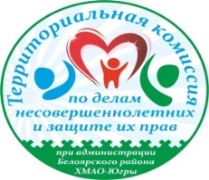     Информационный  каталог с перечнем  мероприятий,                                                                                                             				       проводимых в учреждениях  Белоярского  района                                                                                                                     					 в  период  летних  каникул  2018  года (август)    Информационный  каталог с перечнем  мероприятий,                                                                                                             				       проводимых в учреждениях  Белоярского  района                                                                                                                     					 в  период  летних  каникул  2018  года (август)    Информационный  каталог с перечнем  мероприятий,                                                                                                             				       проводимых в учреждениях  Белоярского  района                                                                                                                     					 в  период  летних  каникул  2018  года (август)    Информационный  каталог с перечнем  мероприятий,                                                                                                             				       проводимых в учреждениях  Белоярского  района                                                                                                                     					 в  период  летних  каникул  2018  года (август)№ п/п Наименование меропритияДата и время проведенияМесто проведения, адрес, контактный телефон г. БЕЛОЯРСКИЙг. БЕЛОЯРСКИЙг. БЕЛОЯРСКИЙг. БЕЛОЯРСКИЙ1Цикл игровых программ «Последний герой» (6+)07.08 – 09.08.2018МАУК Белоярского района «ЦКиД, КЗ «Камертон»Никишин Ю.Г, тел. 2-56-522Цикл конкурсно-игровых программ «Все дело в шляпе» (6+)13.08 – 16.08.2018МАУК Белоярского района «ЦКиД, КЗ «Камертон»Никишин Ю.Г, тел. 2-56-523Историческая экскурсия «Под флагом России живу и расту» (6+)01.08 – 24.08.2018Центральная районная библиотека МАУК Белоярского района «Белоярская ЦБС», Опимах О.В., тел. 2-30-224Библиоквест «Моя малая Родина» (6+)02.08 – 20.08.2018Юношеская библиотека им. А.Н. Ткалуна МАУК «Белоярская ЦБС», Сорокина Л.А., тел.2-73-835Слайд-путешествие «Памятники животным» (6+)02.08 – 20.08.2018Детская библиотека МАУК «Белоярская ЦБС»Терещенко О.Г., тел. 2-16-976Цикл игровых программ «Фиксилэнд» (6+)20.08 – 24.08.2018МАУК Белоярского района «ЦКиД, КЗ «Камертон»Никишин Ю.Г, тел. 2-56-527Экспресс-викторина по правилам дорожного движения «Азбука города» (6+)02.08 – 20.08.2018МАУК Белоярского района «Этнокультурный центр», Першина М.С., тел. 2-38-348Познавательный час  «В хороводе дружбы» (6+)09.08.2018МАУК Белоярского района «Этнокультурный центр», Зеева Е.Н., тел. 2-38-349Игра - поиск «Дружат дети на планете» (6+)16.08.2018Центральная районная библиотека МАУК Белоярского района «Белоярская ЦБС», Кузнецова А.О., тел. 2-30-2210Игровая программа «День рождения воздушного шара» (6+)24.08.2018Центральная районная библиотека МАУК Белоярского района «Белоярская ЦБС», Гурова О.И., тел. 2-30-2211Весёлая кругосветка «По волнам, по морям» (6+)16.07 – 27.07.2018МАУК Белоярского района «ЦКиД, КЗ «Камертон»Никишин Ю.Г, тел. 2-56-5212«Мачеха» - просмотр фильма с обсуждением (10+)03.08.2018 Молодежный клуб «Дельфин»  МКУ «Молодёжный центр «Спутник», методисты13Конкурс знатоков (6+)08.08.2018 Молодежный клуб «Дельфин»  МКУ «Молодёжный центр «Спутник», методисты14Игра - викторина по пожарной безопасности «Готовность 01» (6+)15.08.2018 Молодежный клуб «Дельфин»  МКУ «Молодёжный центр «Спутник», методисты15«Счастье - это когда тебя понимают» беседа по профилактике суицида (10+)18.08.2018 Молодежный клуб «Дельфин»  МКУ «Молодёжный центр «Спутник», методисты16«Наш триколор» мероприятие патриотической направленности ко Дню флага России (6+)22.08.2018 Молодежный клуб «Дельфин»  МКУ «Молодёжный центр «Спутник», методисты17Вечеринка с воздушными шарами (6+)27.08.2018 Молодежный клуб «Дельфин»  МКУ «Молодёжный центр «Спутник», методисты18«Что такое хорошо и что такое плохо» - познавательно игровая программа по пропаганде ЗОЖ (6+)05.08.2018 Молодежный клуб «Северный» МКУ «Молодёжный центр «Спутник», методисты19«От лени болеют, от труда здоровеют» - конкурсно - познавательная программа (6+)10.08.2018 Молодежный клуб «Северный» МКУ «Молодёжный центр «Спутник», методисты20«Сказочные веселые старты» - спортивно - игровая программа (6+)17.08.2018Молодежный клуб «Северный» МКУ «Молодёжный центр «Спутник», методисты21«Юные защитники природы» - занятие-игра (12+)20.08.2018 Молодежный клуб «Северный» МКУ «Молодёжный центр «Спутник», методисты22«Овеянные славой, герб и флаг России» - познавательная беседа ко Дню Государственного флага (12+)22.08.2018Молодежный клуб «Северный» МКУ «Молодёжный центр «Спутник», методисты23«Сказка - ложь, да в ней намек - добрым молодцам урок», конкурсная программа (12+)24.08.2018 Молодежный клуб «Северный» МКУ «Молодёжный центр «Спутник», методисты24«По лесным тропинкам» - веселые старты (6+)27.08.2018 Молодежный клуб «Северный» МКУ «Молодёжный центр «Спутник», методисты25«Если добрый ты - это хорошо» - игровая программа (6+)28.08.2018 Молодежный клуб «Северный» МКУ «Молодёжный центр «Спутник», методисты26Спартакиады  среди дворовых клубов по месту жительства и лагерей различных типов (6+)По отдельному расписанию, стадион «Олимп»МАУ «Дворец спорта»27Содействие в организация временной трудозанятости несовершеннолетних в свободное от учебы время и в период летних каникул (14+)02 июля - 31 июляМКУ «Молодежный центр «Спутник», методисты28Развлекательно-игровая  программа на открытие лагерной смены «Вместе весело живётся!» (7+)01.08.201814.00-15.00МАУДО Белоярского района «Дворец детского (юношеского) творчества г. Белоярский»,  педагог-организатор Макарова С.В.29Игровая программа «Академия безопасности» (7+)01.08.201804.08.201816.00-17.00МАУДО  Белоярского района «Дворец детского (юношеского) творчества г. Белоярский»,  педагог-организатор Макарова С.В.30Развлекательно-познавательная программа«Югра - моя малая Родина» (7+)06.08.2018  11.08.201814.00-15.00МАУДО  Белоярского района «Дворец детского (юношеского) творчества г. Белоярский»,  педагог-организатор Макарова С.В.31Игра по станциям«Путешествие по страницам Красной книги» (7+)  13.08.2018 18.08.201814.00-15.00МАУДО  Белоярского района «Дворец детского (юношеского) творчества г. Белоярский»,  педагог-организатор Макарова С.В.32Развлекательно-познавательная программа«Цвета Российского флага» (7+)22.08.201814.00-15.00МАУДО  Белоярского района «Дворец детского (юношеского) творчества г. Белоярский»,  педагог-организатор Макарова С.В.33 Развлекательно-познавательная программа   «Веселимся вместе с друзьями» (7+) 24.08.201814.00-15.00МАУДО  Белоярского района «Дворец детского (юношеского) творчества г. Белоярский»,  педагог-организатор Макарова С.В.34Игровая  программа «Да здравствует, клубное объединение «Планета детства», Инструктаж по правилам поведения на площадке, ПДД, ТБ (7+)01.08.201817.00-19.00МАУДО  Белоярского района «Дворец детского (юношеского) творчества г. Белоярский»,  педагог доп. образования Трапезникова Г.Н.35Познавательная игра «Клубное объединение -  для общения и радости» (7+)02.08.201817.30-18.30МАУДО  Белоярского района «Дворец детского (юношеского) творчества г. Белоярский»,  педагог доп. образования Трапезникова Г.Н.36Конкурс рисунков «Город безопасности» (7+)04.08.201817.00-18.00МАУДО  Белоярского района «Дворец детского (юношеского) творчества г. Белоярский»,  педагог доп. образования Трапезникова Г.Н.37Развлекательно-познавательная   программа «Мы ценим наш город Белоярский» (7+)06.08.201817.00-18.00МАУДО  Белоярского района «Дворец детского (юношеского) творчества г. Белоярский»,  педагог доп. образования Трапезникова Г.Н.38Познавательная викторина «Береги своё здоровье!» (7+)09.08.201817.00-18.00МАУДО  Белоярского района «Дворец детского (юношеского) творчества г. Белоярский»,  педагог доп. образования Трапезникова Г.Н.39 Турнир по настольным играм «Шашки», шахматы» (7+)13.08.201818.00-19.00МАУДО  Белоярского района «Дворец детского (юношеского) творчества г. Белоярский»,  педагог доп. образования Трапезникова Г.Н.40Выставка рисунков «Нет вредным привычкам» (7+)17.08.201817.30-19.00МАУДО  Белоярского района «Дворец детского (юношеского) творчества г. Белоярский»,  педагог доп. образования Трапезникова Г.Н.41Спортивные соревнования «Сильные, ловкие, смелые» (7+)20.08.201818.00-19.00МАУДО  Белоярского района «Дворец детского (юношеского) творчества г. Белоярский»,  педагог доп. образования Трапезникова Г.Н.42Познавательная программа «Россия-наш общий дом!» (7+)21.08.201817.00-19.00МАУДО  Белоярского района «Дворец детского (юношеского) творчества г. Белоярский»,  педагог доп. образования Трапезникова Г.Н.43Развлекательно-познавательная программа «Шахматные истории» (7+)22.08.201817.00-19.00МАУДО  Белоярского района «Дворец детского (юношеского) творчества г. Белоярский»,  педагог доп. образования Трапезникова Г.Н.44Развлекательная программа «До скорых встреч!» (7+)24.08.201817.30-19.30МАУДО  Белоярского района «Дворец детского (юношеского) творчества г. Белоярский»,  педагог доп. образования Трапезникова Г.Н.45Музыкальная программа «Поём в кругу друзей» (песни под гитару) (7+)03.08.201818.00-19.00МАУДО  Белоярского района «Дворец детского (юношеского) творчества г. Белоярский»,  педагог-организатор Макарова С.В., 6 мкр. 46Интерактивная игра «Зоопарк» (7+)10.08.201817.00-18.00МАУДО  Белоярского района «Дворец детского (юношеского) творчества г. Белоярский»,   педагог-организатор Макарова С.В., 6 мкр. 47Интерактивная игра  «Угадай мелодию» (7+)17.08.201817.00-18.00МАУДО  Белоярского района «Дворец детского (юношеского) творчества г. Белоярский»,  педагог-организатор Макарова С.В., 6 мкр. 48Познавательная  программа «Под флагом России» (7+)22.08.201718.00-19.00МАУДО  Белоярского района «Дворец детского (юношеского) творчества г. Белоярский»,  педагог-организатор Макарова С.В., 6 мкр. 49Познавательная программа «Традиции разных народов России» (7+)23.08.201818.00-19.00МАУДО  Белоярского района «Дворец детского (юношеского) творчества г. Белоярский»,  педагог-организатор Макарова С.В., 6 мкр. п. ЛЫХМАп. ЛЫХМАп. ЛЫХМАп. ЛЫХМА50Познавательный кинолекторийв рамках Года гражданского согласия (7+)01.08 – 29.08.2018Муниципальное бюджетное учреждение «Центр культуры и спорта «Лыхма», Лактионова Е.Я., тел. 48-5-5751Конкурсная программа «Конфетная лихорадка» (6+)01.08.2018МБУ «Центр культуры и спорта «Лыхма», Лактионова Е.Я., тел. 48-5-5752Спортивно-творческая программа «Солнышко и дождик» (6+)04.08.2018МБУ «Центр культуры и спорта «Лыхма», Лактионова Е.Я., тел. 48-5-5753Игротека «Свисток – красивый поворот» (6+)08.08  14.08.2018МБУ «Центр культуры и спорта «Лыхма», Лактионова Е.Я., тел. 48-5-5754Познавательная программа «И гордо веет флаг державный» (6+)10.08.2018МБУ «Центр культуры и спорта «Лыхма», Лактионова Е.Я., тел. 48-5-5755Клуб выходного дня «Если хочешь быть здоров – спортом занимайся!» (6+)11.08.2018МБУ «Центр культуры и спорта «Лыхма», Лактионова Е.Я., тел. 48-5-5756Конкурсная программа «Я+ТЫ=МЫ» (6+)17.08.2018МБУ «Центр культуры и спорта «Лыхма», Лактионова Е.Я., тел. 48-5-5757Парк спортивных игр «Веселая страна детства» (6+)18.08.2018МБУ «Центр культуры и спорта «Лыхма», Лактионова Е.Я., тел. 48-5-5758Игровая развлекательная программа «Сколько рыжих, конопатых!» (6+)20.08.2018МБУ «Центр культуры и спорта «Лыхма», Лактионова Е.Я., тел. 48-5-5759Конкурсная развлекательная программа «Большая игра» (6+)23.08.2018МБУ «Центр культуры и спорта «Лыхма», Лактионова Е.Я., тел. 48-5-5760«Кто во что горазд» - культурно — развлекательная программа (12+)07.08.2018Молодежный клуб «Романтик» МКУ «Молодёжный центр «Спутник»61«Сказки водят хоровод» - культурно - развлекательная программа (8+)09.08.2018Молодежный клуб «Романтик» МКУ «Молодёжный центр «Спутник»62«Игра - викторина по пожарной безопасности» - культурно - развлекательная программа (12+)15.08.2018Молодежный клуб «Романтик» МКУ «Молодёжный центр «Спутник»63Игры, эстафеты, конкурсы с мячами - спортивно - массовое мероприятие (8+)19.08.2018Молодежный клуб «Романтик» МКУ «Молодёжный центр «Спутник»64«Нехорошие привычки» - культурно - развлекательная программа (12+)26.08.2018Молодежный клуб «Романтик» МКУ «Молодёжный центр «Спутник»п. СОСНОВКАп. СОСНОВКАп. СОСНОВКАп. СОСНОВКА65Виртуальное путешествие «У нас единая планета, у нас единая семья» (6+)02.08 – 20.08.2018Библиотека в п. Сосновка МАУК Белоярского района «Белоярская ЦБС», Поличная А.И., тел. 46-4-5066Конкурсная эстафета «Веселые старты» (6+)01.08.2018МКУК «СДК «Меридиан», Лазарева В.В., тел. 46-9-1067Игровая программа «Империя вкуса. День варенья» (6+)03.08.2018МКУК «СДК «Меридиан», Лазарева В.В., тел. 46-9-1068Экскурсия в сельскую библиотеку (7+)01.08.201814.00-15.00МАУДО  Белоярского района «Дворец детского (юношеского) творчества г. Белоярский» п. Сосновка, педагог Кобзева Н.В.69Игра «Поле чудес» (тема «П.П. Ершов «Конёк-горбунок») (7+)01.08.201816.00-17.00МАУДО  Белоярского района «Дворец детского (юношеского) творчества г. Белоярский» п. Сосновка, педагог Кобзева Н.В.70Викторина «Волшебник изумрудного города» (7+)01.08.201817.00-18.00МАУДО  Белоярского района «Дворец детского (юношеского) творчества г. Белоярский» п. Сосновка, педагог Кобзева Н.В.71«Удивительный мир произведений К. Чуковского» (мульт-экскурсия) (7+)02.08.201817.00-18.00МАУДО  Белоярского района «Дворец детского (юношеского) творчества г. Белоярский» п. Сосновка, педагог Кобзева Н.В.72Конкурс презентаций « Моя любимая книга» (7+)03.08.201816.30-18.00МАУДО  Белоярского района «Дворец детского (юношеского) творчества г. Белоярский» п. Сосновка, педагог Кобзева Н.В.73Час доброты «Всё в наших руках» (7+)06.08.201816.00-17.00МАУДО  Белоярского района «Дворец детского (юношеского) творчества г. Белоярский» п. Сосновка, педагог Кобзева Н.В.74Командная игра «Таинственные сокровища» (7+)07.08.201817.00-19.00МАУДО  Белоярского района «Дворец детского (юношеского) творчества г. Белоярский» п. Сосновка, педагог Кобзева Н.В.75Конкурсная программа с мамами «Национальные традиции нашей семьи» (7+)08.08.201817.00-18.30МАУДО  Белоярского района «Дворец детского (юношеского) творчества г. Белоярский» п. Сосновка, педагог Кобзева Н.В.76Конкурс караоке «Песни о дружбе» (7+)09.08.201817.00-18.00МАУДО  Белоярского района «Дворец детского (юношеского) творчества г. Белоярский» п. Сосновка, педагог Кобзева Н.В.77Конкурс рисунков  «Дружба крепкая» (7+)10.08.2018МАУДО  Белоярского района «Дворец детского (юношеского) творчества г. Белоярский» п. Сосновка, педагог Кобзева Н.В.78Познавательно-игровая программа «Мой таёжный край» (7+)13.08.201817.00-18.00МАУДО  Белоярского района «Дворец детского (юношеского) творчества г. Белоярский» п. Сосновка, педагог Кобзева Н.В.79Виртуальная экскурсия «Чум – традиционное жилище ханты» (7+)14.08.201817.00-18.00МАУДО  Белоярского района «Дворец детского (юношеского) творчества г. Белоярский» п. Сосновка, педагог Кобзева Н.В.80Викторина «Мы живём в Югре» (7+)15.08.201817.00-18.00МАУДО  Белоярского района «Дворец детского (юношеского) творчества г. Белоярский» п. Сосновка, педагог Кобзева Н.В.81Мастер-класс по изготовлению национальной куклы Акань (7+)16.08.201817.00-18.00МАУДО  Белоярского района «Дворец детского (юношеского) творчества г. Белоярский» п. Сосновка, педагог Кобзева Н.В.82День национальных игр и состязаний (7+)17.08.201817.00-18.30МАУДО  Белоярского района «Дворец детского (юношеского) творчества г. Белоярский» п. Сосновка, педагог Кобзева Н.В.83Поход в лес (сбор природного материала) (7+)20.08.201815.00-17.00МАУДО  Белоярского района «Дворец детского (юношеского) творчества г. Белоярский» п. Сосновка, педагог Кобзева Н.В.84Игра-викторина  «По малину в сад пойдем…» (7+)21.08.201815.00-16.30МАУДО  Белоярского района «Дворец детского (юношеского) творчества г. Белоярский» п. Сосновка, педагог Кобзева Н.В.85Экологическое лото «А знаем ли мы грибы?» (7+)22.08.201816.00-17.30МАУДО  Белоярского района «Дворец детского (юношеского) творчества г. Белоярский» п. Сосновка, педагог Кобзева Н.В.86Фотовыставка «Дары природы» (вместе с родителями) (7+)23.08.201815.00-16.00МАУДО  Белоярского района «Дворец детского (юношеского) творчества г. Белоярский» п. Сосновка, педагог Кобзева Н.В.87Торжественное закрытие смены «До новых встреч!» (7+)24.08.201815.00-17.00МАУДО  Белоярского района «Дворец детского (юношеского) творчества г. Белоярский» п. Сосновка, педагог Кобзева Н.В.п. ВЕРХНЕКАЗЫМСКИЙп. ВЕРХНЕКАЗЫМСКИЙп. ВЕРХНЕКАЗЫМСКИЙп. ВЕРХНЕКАЗЫМСКИЙ88Цикл киносеансов для детей (6+)02.07 – 28.07.2018МКУК «СДК «Гротеск», Кладова А.Н., тел. 47-9-2789Цикл киносеансов для детей (6+)02.08 – 28.08.2018МКУК «СДК «Гротеск», Кладова А.Н., тел. 47-9-2790Познавательно-игровая программа «Говорим здоровью - ДА!» (6+)02.08 – 20.08.2018 Библиотека в п. Верхнеказымский МАУК Белоярского района «Белоярская ЦБС», Марванова Р.Р., тел. 6-07-1191Развлекательная программа «Народные забавы» (6+)09.08.2018МКУК «СДК «Гротеск», Зикратьев Е.В., тел. 47-9-2792Познавательная программа «Великие символы державы» (6+)22.08.2018МКУК «СДК «Гротеск», Зикратьев Е.В., тел. 47-9-2793Велопробег «Патриоты России» (6+)22.08.2018МКУК «СДК «Гротеск», Зикратьев Е.В., тел. 47-9-2794Беседы и игры направленные на знакомство: «Снежный ком», «Мяч», «Знакомство по кругу» (7+)01.08.201817.00-18.00МАУДО  Белоярского района «Дворец детского (юношеского) творчества г. Белоярский»п. Верхнеказхымский, педагог-организатор Рудакова Н.А.95Развлекательно-познавательная программа «Вместе весело живётся» (7+)02.08.201817.00-18.00МАУДО  Белоярского района «Дворец детского (юношеского) творчества г. Белоярский»п. Верхнеказхымский, педагог-организатор Рудакова Н.А.96Игровая программа  «Территория» (7+)03.08.201817.00-18.00МАУДО  Белоярского района «Дворец детского (юношеского) творчества г. Белоярский»п. Верхнеказхымский, педагог-организатор Рудакова Н.А.97Познавательная программа «Знай правила движения, как таблицу умножения». Встреча с работниками ГИБДД (7+)04.08.201817.00-18.00МАУДО  Белоярского района «Дворец детского (юношеского) творчества г. Белоярский»п. Верхнеказхымский, педагог-организатор Рудакова Н.А.98Познавательная программа «Без вредных привычек, жить Здорово!». Встреча с сельским врачом (7+)06.08.201817.00-18.00МАУДО  Белоярского района «Дворец детского (юношеского) творчества г. Белоярский»п. Верхнеказхымский, педагог-организатор Рудакова Н.А.99Интеллектуальный турнир «Сибириада» (7+)07.08.201817.00-18.00МАУДО  Белоярского района «Дворец детского (юношеского) творчества г. Белоярский»п. Верхнеказхымский, педагог-организатор Рудакова Н.А.100Конкурсная программа «Весёлая эстафета» (7+)08.08.201817.00-18.00МАУДО  Белоярского района «Дворец детского (юношеского) творчества г. Белоярский»п. Верхнеказхымский, педагог-организатор Рудакова Н.А.101Развлекательно-познавательная программа «Чтобы радость людям дарить, надо добрым и вежливым быть» (7+)09.08.201817.00-18.00МАУДО  Белоярского района «Дворец детского (юношеского) творчества г. Белоярский»  п. Верхнеказхымский, педагог-организатор Рудакова Н.А.102Час общения «Не имей сто рублей, а имей сто друзей» (7+)10.08.201817.00-18.00МАУДО  Белоярского района «Дворец детского (юношеского) творчества г. Белоярский»п. Верхнеказхымский, педагог-организатор Рудакова Н.А.103Развлекательная программа «Интернет бросай –в футбол играй!» (7+)11.08.201817.00-18.00МАУДО  Белоярского района «Дворец детского (юношеского) творчества г. Белоярский»  п. Верхнеказхымский, педагог-организатор Рудакова Н.А.104Игра – путешествие «Белый город – жемчужина Югры» (г.Белоярский) (7+)13.08.201817.00-18.00МАУДО  Белоярского района «Дворец детского (юношеского) творчества г. Белоярский»п. Верхнеказхымский, педагог Аникина А.В.105Конкурс рисунков по мотивам национального орнамента.Турнир «смекалистых» (7+)14.08.201817.00-18.00МАУДО  Белоярского района «Дворец детского (юношеского) творчества г. Белоярский»  п. Верхнеказхымский, педагог Аникина А.В106Познавательная программа Знакомство с картой растительного и животного мира родного края. Игра на местности (7+)15.08.201817.00-18.00МАУДО  Белоярского района «Дворец детского (юношеского) творчества г. Белоярский»п. Верхнеказхымский, педагог Аникина А.В107Игра «Край чудес». Мотивы северных орнаментов – творческая мастерская (7+)16.08.201817.00-18.00МАУДО  Белоярского района «Дворец детского (юношеского) творчества г. Белоярский»  п. Верхнеказхымский, педагог Аникина А.В108Экологическое ассорти.Весёлый зооцирк- игровая программа (7+)17.08.201817.00-18.00МАУДО  Белоярского района «Дворец детского (юношеского) творчества г. Белоярский»п. Верхнеказхымский, педагог Аникина А.В109Просмотр мультфильмов  (7+)18.08.201817.00-18.00МАУДО  Белоярского района «Дворец детского (юношеского) творчества г. Белоярский»  п. Верхнеказхымский, педагог Аникина А.В110Загадки-перевёртыши.Игровая программа «Чемпионат неожиданностей (7+)20.08.201817.00-18.00МАУДО  Белоярского района «Дворец детского (юношеского) творчества г. Белоярский»п. Верхнеказхымский, педагог Аникина А.В111Развлекательно-познавательная программа «Чтобы быть достойным жителем своей земли, полезное дело соверши!» (7+) 21.08.201817.00-18.00МАУДО  Белоярского района «Дворец детского (юношеского) творчества г. Белоярский»  п. Верхнеказхымский, педагог Аникина А.В112Игра-путешествие «Дорога к доброму здоровью» (7+)22.08.201817.00-18.00МАУДО  Белоярского района «Дворец детского (юношеского) творчества г. Белоярский»п. Верхнеказхымский, педагог Аникина А.В113«В дворцовом царстве-государстве» - игровая программа (7+)23.08.201817.00-18.00МАУДО  Белоярского района «Дворец детского (юношеского) творчества г. Белоярский»  п. Верхнеказхымский, педагог Аникина А.В114Развлекательно-познавательная программа «Чайный вечер». Выставка работ подростков, принявших участие в творческих мастерских и лабораториях «Мастер на все руки» (7+)24.08.201817.00-18.00МАУДО  Белоярского района «Дворец детского (юношеского) творчества г. Белоярский»п. Верхнеказхымский, педагог Аникина А.Вп. СОРУМп. СОРУМп. СОРУМп. СОРУМ115Открытие творческого музыкального проекта «Король караоке!» (6+)02.08.2018МБУ «Центр культуры и спорта» п. Сорум, Баранова А.С., тел. 3-68-25116Игра-лото «Правилам движения – наше уважение!» (6+)02.08 – 20.08.2018  Библиотека в п. Сорум МАУК Белоярского района «Белоярская ЦБС», Новохатская Т.В., тел. 36-7-24117Угадайка «Любимые песни из мультфильмов» (6+)07.08 – 14.08.2018МБУ «Центр культуры и спорта» п. Сорум, Баранова А.С., тел. 3-68-25118Угадайка «Народные песни» (6+)16.08 – 21.08.2018МБУ «Центр культуры и спорта» п. Сорум, Баранова А.С., тел. 3-68-25119Угадайка «Военные песни» (6+)23.08 – 28.08.2018МБУ «Центр культуры и спорта» п. Сорум, Баранова А.С., тел. 3-68-25120Игровая программа «Безопасная страна детства»(инструктаж по технике безопасности) (7+)01.08.201818.00-19.00МАУДО  Белоярского района «Дворец детского (юношеского) творчества г. Белоярский» с. Сорум,  педагог-организатор Костюк Ю.Л.121Патриотическая неделя.Выставка рисунков «Я люблю Россию» (7+) 02.08.201817.00-18.00МАУДО  Белоярского района «Дворец детского (юношеского) творчества г. Белоярский» с. Сорум,  педагог-организатор Костюк Ю.Л.122Развлекательно-познавательная программа «О Родине с любовью» (7+)03.08.201817.00-18.00МАУДО  Белоярского района «Дворец детского (юношеского) творчества г. Белоярский» с. Сорум,  педагог-организатор Костюк Ю.Л.123Развлекательно-познавательная программа «Символы нашего государства» (7+)04.08.201817.00-18.00МАУДО  Белоярского района «Дворец детского (юношеского) творчества г. Белоярский» с. Сорум,  педагог-организатор Костюк Ю.Л.124Неделя экологии. Выставка рисунков«Мой дом - посёлок Сорум» (7+)06.08.201817.00-18.00МАУДО  Белоярского района «Дворец детского (юношеского) творчества г. Белоярский» с. Сорум,  педагог-организатор Костюк Ю.Л.125Познавательная программа  «Еловая шишка» (7+)07.08.201818.00-19.00МАУДО  Белоярского района «Дворец детского (юношеского) творчества г. Белоярский» с. Сорум,  педагог-организатор Костюк Ю.Л.126Развлекательно-познавательная программа «Аист на крыше - мир на земле!» (7+)08.08.201817.00-18.00МАУДО  Белоярского района «Дворец детского (юношеского) творчества г. Белоярский» с. Сорум,  педагог-организатор Костюк Ю.Л.127Акция «День чистоты» (7+)09.08.201817.00-18.00МАУДО  Белоярского района «Дворец детского (юношеского) творчества г. Белоярский» с. Сорум,  педагог-организатор Костюк Ю.Л.128Познавательное мероприятие «Большая жизнь - маленькой бабочки» (7+)10.08.201817.00-18.00МАУДО  Белоярского района «Дворец детского (юношеского) творчества г. Белоярский» с. Сорум,  педагог-организатор Костюк Ю.Л.129Викторины: «Эти забавные животные», «Ботанический сад» (7+)11.08.201817.00-18.00МАУДО  Белоярского района «Дворец детского (юношеского) творчества г. Белоярский» с. Сорум,  педагог-организатор Костюк Ю.Л.130Театральная неделя.Выставка рисунков «Любимые герои мультфильмов» (7+)13.08.201817.00-18.00МАУДО  Белоярского района «Дворец детского (юношеского) творчества г. Белоярский» с. Сорум,  педагог-организатор Костюк Ю.Л.131Развлекательно-познавательная программа «Театральная миниатюра «МАСКИ» (7+)14.08.201817.00-18.00МАУДО  Белоярского района «Дворец детского (юношеского) творчества г. Белоярский» с. Сорум,  педагог-организатор Костюк Ю.Л.132Конкурс актёрского мастерства «Мир театра» (7+)15.08.201817.00-18.00МАУДО  Белоярского района «Дворец детского (юношеского) творчества г. Белоярский» с. Сорум,  педагог-организатор Костюк Ю.Л.133Игра поле чудес, на тему: «Звезды эстрады» (7+)16.08.201817.00-18.00МАУДО  Белоярского района «Дворец детского (юношеского) творчества г. Белоярский» с. Сорум,  педагог-организатор Костюк Ю.Л.134Развлекательно-познавательная программа «Весь мир театр»  (7+)17.08.201817.00-18.00МАУДО  Белоярского района «Дворец детского (юношеского) творчества г. Белоярский» с. Сорум,  педагог-организатор Костюк Ю.Л.135 Международный день театра (7+)18.08.201819.00-20.00МАУДО  Белоярского района «Дворец детского (юношеского) творчества г. Белоярский» с. Сорум,  педагог-организатор Костюк Ю.Л.136Неделя  «Доброты и вежливости» Познавательная программа  «Что такое человечность?» (7+)20.08.201819.00-20.00МАУДО  Белоярского района «Дворец детского (юношеского) творчества г. Белоярский» с. Сорум,  педагог-организатор Костюк Ю.Л.137Развлекательно-познавательная программа «Одиннадцать способов ладить со всеми людьми» (7+)21.08.201817.00-18.00МАУДО  Белоярского района «Дворец детского (юношеского) творчества г. Белоярский» с. Сорум,  педагог-организатор Костюк Ю.Л.138Игра - презентация  «Учимся быть добрыми»(7+)22.08.201817.00-18.00МАУДО  Белоярского района «Дворец детского (юношеского) творчества г. Белоярский» с. Сорум, педагог-организатор Костюк Ю.Л.139Презентация  «Легко ли быть хорошим?»(7+)23.08.201817.00-18.00МАУДО  Белоярского района «Дворец детского (юношеского) творчества г. Белоярский» с. Сорум, педагог-организатор Костюк Ю.Л.140Познавательная программа «Чужой беды не бывает»(7+)24.08.201817.00-18.00МАУДО  Белоярского района «Дворец детского (юношеского) творчества г. Белоярский» с. Сорум, педагог-организатор Костюк Ю.Л.с. ПОЛНОВАТс. ПОЛНОВАТс. ПОЛНОВАТс. ПОЛНОВАТ141Цикл киносеансов для детей (6+)01.07 – 28.07.2018МКУ «Центр культуры и спорта «Созвездие»Козлов Э.В., тел. 33-3-55142Цикл киносеансов для детей (6+)01.08 – 28.08.2018МКУ «Центр культуры и спорта «Созвездие»Козлов Э.В., тел. 33-3-55143Профилактическая беседа по ППБ «Мчится красная машина» (6+)01.08.2018МКУ «Центр культуры и спорта «Созвездие»Захаров А.В., тел. 33-3-55144Видеоэкскурсия «Моя Югра» (6+)02.08 – 20.08.2018Библиотека в с. Полноват МАУК Белоярского района «Белоярская ЦБС», Братцева Т.А., тел. 33-6-40145Этно-игровая программа «Огонь предков» (6+)02.08 – 20.08.2018 Библиотека в с. Ванзеват МАУК Белоярского района «Белоярская ЦБС», Шабаршина Н.В., тел. 33-6-40146Интеллектуальное многоборье «Спортивная почемучка» (6+)02.08 – 20.08.2018 Библиотека в с. Полноват МАУК Белоярского района «Белоярская ЦБС», Братцева Т.А., тел. 33-6-40147Игровая программа «Кто во что горазд» (6+)02.08.2018МКУ «Центр культуры и спорта «Созвездие» с. Пашторы Данилова В.Т., тел. 33-3-55148Спортивно-игровая программа «Заряжайся позитивом» (6+)03.08.2018МКУ «Центр культуры и спорта «Созвездие»Захаров А.В., тел. 33-3-55149Игровая программа «Светофор Светофорыч» (6+)06.08.2018МКУ «Центр культуры и спорта «Созвездие»Терещенко Н.Г., тел. 33-3-55150Мастер-класс по изготовлению орнаментов «Северные модницы» (6+)07.08.2018МКУ «Центр культуры и спорта «Созвездие»Павлова С.Л., тел. 33-3-55151Конкурс детского рисунка «Тебе, моя Югра!» (6+)09.08.2018МКУ «Центр культуры и спорта «Созвездие» с. Тугияны Гришкина Н.А.,тел. 33-3-55152Спортивно-игровая программа «Стиль жизни – здоровье!» (6+)13.08.2018МКУ «Центр культуры и спорта «Созвездие»Захаров А.В., тел. 33-3-55153Игровая программа «Веселый муравейник» (6+)14.08.2018МКУ «Центр культуры и спорта «Созвездие» с. Пашторы Данилова В.Т., тел. 33-3-55154Мастер-класс «Коробочка идей» (6+)15.08.2018МКУ «Центр культуры и спорта «Созвездие» с. Ванзеват Кондина А.В., тел. 33-3-55155Экологический час «От нас природа тайн своих не прячет» (6+)16.08.2018МКУ «Центр культуры и спорта «Созвездие»Туполева Л.В., тел. 33-3-55156Конкурсно-игровая программа «День рождения русской тельняшки» (6+)17.08.2018МКУ «Центр культуры и спорта «Созвездие»Капуста М.П., тел. 33-3-55157Музыкальный конкурс «Караоке-Star» (6+)21.08.2018МКУ «Центр культуры и спорта «Созвездие»Козлов Э.В., тел. 33-3-55158Спортивно-игровая программа «Волшебные мячи» (6+)22.08.2018МКУ «Центр культуры и спорта «Созвездие»Капуста М.П., тел. 33-3-55159Игра-викторина «Подружись с природой» (6+)22.08.2018МКУ «Центр культуры и спорта «Созвездие» с. Ванзеват,  Кондина А.В. тел. 33-3-55160Познавательная игра «Знаете ли вы мультфильмы?» (6+)25.08.2018МКУ «Центр культуры и спорта «Созвездие» с. Пашторы,  Данилова В.Т., тел. 33-3-55с. КАЗЫМс. КАЗЫМс. КАЗЫМс. КАЗЫМ161Цикл киносеансов для детей (6+)01.08 – 28.08.2018МКУК «СДК «Прометей» с. Казым, Григорьев П.В.,
тел. 31-4-70162Цикл игровых программ «Игромания» (6+)01.08 – 28.08.2018МКУК «СДК «Прометей» с. Казым, Шишкина Л.А.,
тел. 31-4-70163Цикл творческих лабораторий «Умелые ручки» (6+)01.08 – 28.08.2018МКУК «СДК «Прометей» с. Казым, Шишкина Л.А.,
тел. 31-4-70164Цикл игровых программ «Летние денечки» (6+)01.08 – 28.08.2018МКУК «СДК «Прометей» д. Нумто, Сергачева А.Г.,
тел. 31-4-70165Творческая лаборатория «Цветные краски лета» (6+)01.08 – 28.08.2018МКУК «СДК «Прометей» д. Нумто, Сергачева А.Г.,
тел. 31-4-70166Творческая лаборатория «Цветные краски лета» (6+)01.08 – 28.08.2018МКУК «СДК «Прометей» д. Юильск, Потеряева Л.А.,
тел. 31-4-70167Цикл игровых программ «Играй-ка» (6+)01.08 – 28.08.2018МКУК «СДК «Прометей» д. Юильск, Потеряева Л.А.,
тел. 31-4-70168Игровая программа «Здоровое поколение» (6+)03.08.2018МКУК «СДК «Прометей» с. Казым, Шишкина Л.А.,
тел. 31-4-70169Спортивная эстафета «Спорт – это жизнь» (6+)05.08.2018МКУК «СДК «Прометей» д. Юильск, Потеряева Л.А.,
тел. 31-4-70170 Спортивная эстафета «Спорт +» (6+)05.08.2018МКУК «СДК «Прометей» д. Нумто, Сергачева А.Г.,
тел. 31-4-70171Чемпионат по национальной игре «Щёл» в День коренных народов мира (0+)09.08.2018Этнографический выставочный зал с. Казым МАУК Белоярского района «Этнокультурный центр», Тарлин Г.Я.172Информационно-познавательная игра  «Мы выбираем здоровье» (6+)10.08.2018МКУК «СДК «Прометей» с. Казым, Шишкина Л.А.,
тел. 31-4-70173Викторина  для подростков «Государственные символы России» (6+) 22.08.2018Этнографический выставочный зал с. Казым МАУК Белоярского района «Этнокультурный центр», Тасьманова О.Л.Территориальная комиссияпо делам несовершеннолетних и защите их правпри администрации Белоярского районаНаш адрес: г. Белоярский,ХМАО - Югра, Тюменская область, Центральная ул., д. 16Тел: 8(34670) 6-21-57, 2-05-30Территориальная комиссияпо делам несовершеннолетних и защите их правпри администрации Белоярского районаНаш адрес: г. Белоярский,ХМАО - Югра, Тюменская область, Центральная ул., д. 16Тел: 8(34670) 6-21-57, 2-05-30Территориальная комиссияпо делам несовершеннолетних и защите их правпри администрации Белоярского районаНаш адрес: г. Белоярский,ХМАО - Югра, Тюменская область, Центральная ул., д. 16Тел: 8(34670) 6-21-57, 2-05-30Территориальная комиссияпо делам несовершеннолетних и защите их правпри администрации Белоярского районаНаш адрес: г. Белоярский,ХМАО - Югра, Тюменская область, Центральная ул., д. 16Тел: 8(34670) 6-21-57, 2-05-30